このドキュメントについてこのドキュメントをご覧いただきましてありがとうございます。このドキュメントは、お客様 導入事例を制作する際に、社内の関係者と制作する導入事例について意識合わせを行うための資料です。このドキュメントの使い方この資料をご覧になった方が、スムーズにご活用できるように、記入例もご紹介します。記入例ページの次には、未記入のページがあります。記入例をご参考にしていただきながら、社内関係者の皆様と一緒に作成してみてください。このドキュメントの複製方法「ファイル」メニューから「コピーを作成」をクリックしてご活用ください。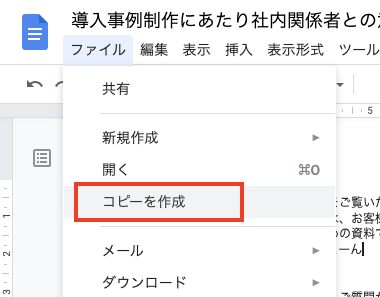 このドキュメントに関するお問合せこのドキュメントについてのご意見・ご質問がありましたら、お気軽にGAXのお問い合わせフォームからお知らせください。GAX お問い合わせフォーム：https://www.g-ax.jp/inquiry貴社の社名・製品名 導入事例インタビュー
質問事項についてお客様の組織とご担当者様についてお伺いします。貴社について教えてください。設立年、本社所在地、従業員数、事業概要など。
貴社WebサイトのXXXで紹介されている内容をまとめさせていただいてよろしいでしょうか？（取材させていただく）ご担当者様が所属されている部門、部門の役割を教えてください。（取材させていただく）ご担当者様のご担当されている業務内容や業務上のゴールをについて教えてください。貴社の社名・製品名  ご導入について導入検討の背景についてお伺いしますどのような背景から貴社 製品名 or 製品ジャンル のご導入を検討されましたか？
貴社 製品名 or 製品ジャンル 導入前に課題だったことを３三つ以上教えてください。
また、それぞれが業務に与えていた影響について教えてください。
（お伺いした課題について）いつ頃に課題に気がつかれ、対策を検討されましたか？
何年何月頃といった時期でご回答いただけると幸いです。
課題解決に向けてどこで、どのような情報を収集されましたか？
収集された情報で記憶や印象に残っているものはありますか？（覚えておられなかったら回答なしで問題ありません）導入検討や選定についてお伺いします製品ジャンルに求められる要件を教えてください。
貴社 製品・サービス名以外に比較検討された製品がございましたら、お差し支えない範囲で教えてください。（お伺いした他社製品名は原稿に記載しません）
貴社 製品・サービス名をご導入される決め手になった（定量的、定性的な）ポイントを教えてください。製品 の導入や稼働までの準備についてお伺いします。設定構築の開始時期と利用開始時期を教えてください。
設定構築や利用開始後にご苦労になられた点などがありましたら教えてください。
また、その苦労はどのように乗り越えられたのかも、教えていただけますでしょうか。
導入時の貴社のサポートはいかがでしたでしょうか？導入後、ご利用開始後についてどのくらいの（利用人数、台数）でご利用されていますか？
貴社 製品・サービス名の導入により課題は解決されましたか？
貴社 製品・サービス名の導入効果を教えてください。具体的な数字をご提示いただけますと、大変ありがたいです。あるいは、期待される効果への手応えはありますでしょうか？（導入前にKPIが設定されていた場合、クリアされているかもお聞かせください）
お客様ならではのお困りごとを解消する貴社 製品・サービス名について、いくつか例を挙げてお教えいただけますか？
上記のほかに、貴社あるいはご担当者様ならではの貴社 製品・サービス名の活用法などはありますか？
イチ推しの機能・サービス、お気に入りのポイントなどがあればお教えください。ご利用状況についていつ、どのような場所でご利用されていますか？
何人くらいの人数でご利用されていますか？
どの程度の頻度でご利用されていますか？
ご利用されていて、関係者の方の反応はいかがですか？
仮の話とはなりますが、もし利用していなかったらどのような状況にあったと思いますか？
同様の課題をお持ちのお客様へのメッセージをお願いします。最後に、貴社名へのご期待されていることを教えてください。以上